BORANG 5   (PERMOHONAN TEMPAT DAN KELENGKAPAN BAGI MAJLIS/ACARA)BAHAGIAN ESTETUNIVERSITI ISLAM SULTAN SHARIF ALIKEMENTERIAN PENDIDIKANNO. RUJ: ________________                                              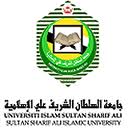 KETERANGAN PEMOHONKETERANGAN PEMOHONKETERANGAN PEMOHONKETERANGAN PEMOHONNAMAJAWATANBAHAGIAN/FAKULTI/PUSATTANDATANGANTARIKHKETERANGANKETERANGANKETERANGANKETERANGANKETERANGANKETERANGANKETERANGANKETERANGANBILTARIKHMAJLIS/ACARAMAJLIS/ACARAMAJLIS/ACARAMAJLIS/ACARATEMPATTEMPAT1.2.3.KELENGKAPAN YANG DIPOHONKANKELENGKAPAN YANG DIPOHONKANKELENGKAPAN YANG DIPOHONKANKELENGKAPAN YANG DIPOHONKANKELENGKAPAN YANG DIPOHONKANKELENGKAPAN YANG DIPOHONKANKELENGKAPAN YANG DIPOHONKANKELENGKAPAN YANG DIPOHONKANBILPERABOT/PERALATANPERABOT/PERALATANJUMLAHBILPERABOT/PERALATANPERABOT/PERALATANJUMLAH1.8.2.9.3.10.4.11.5.12.6.13.7.14.PENGESAHAN DARI BAHAGIAN/FAKULTI/PUSAT PENGESAHAN DARI BAHAGIAN/FAKULTI/PUSAT PENGESAHAN DARI BAHAGIAN/FAKULTI/PUSAT KETUA BAHAGIAN/FAKULTI/PUSAT:TANDATANGAN & COP:TARIKH:BAGI KEGUNAAN BAHAGIAN ESTETBAGI KEGUNAAN BAHAGIAN ESTET DITERIMA OLEHTARIKH